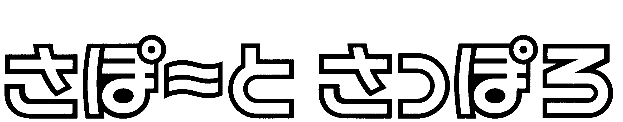 共済グラウンド利用申込書公益財団法人　札幌市中小企業共済センター　御中（ＦＡＸ：011-221-4566）下記のとおり、共済グラウンドの利用を申し込みます。※利用日時は電話で予約されたとおりご記入ください。申　込　者申　込　者連絡先住　　　所〒連絡先電話番号（　　　　　　）　　　　　　　－勤務先名　　　称勤務先電話番号（　　　　　　）　　　　　　　－利用日時１　　　　月　　　　日　　　　　：　　　～　　　：利用日時２　　　　月　　　　日　　　　　：　　　～　　　：利用日時３　　　　月　　　　日　　　　　：　　　～　　　：利用日時４　　　　月　　　　日　　　　　：　　　～　　　：利用日時５　　　　月　　　　日　　　　　：　　　～　　　：